November 2015 Newell Drive Menu234	56B: Cold Cereal, Orange Juice, MilkL: Latin Black Beans,White Rice, RoastedSquash, Applesauce, MilkS: Chex Mix, PeachesB: Biscuits, Tropical Fruit, MilkL: Crispy Chicken Tenders, Broccoli, Wild Rice Medley,Diced Pears, MilkMeat Alt- Black Bean BurgerS: Vanilla Wafers, Apple JuiceB: Oatmeal, Bananas, MilkL: Turkey Shepard’s Pie w/ carrots and peas,  Dinner Roll, Crushed Pineapple, MilkMeat Alt- YogurtS: Club Crackers, Mozzarella String CheeseB: Bagel and Jelly, Mandarin Oranges, MilkL: Meatloaf w/ Marinara,Italian Green Beans, Mac and Cheese, Applesauce, MilkMeat Alt- MeatlessMeatloafDairy Alt- Dinner RollS: Teddy Grahams, Tropical FruitB: Cold Cereal, AppleJuice, MilkL: Cheese Quesadilla, Baby Carrots, Peaches, MilkMeat Alt- Latin BlackBeansDairy Alt- Tortilla S: Graham Crackers, Mandarin Oranges910111213B: Cold Cereal,Orange Juice, MilkL: Spaghetti and Meatballs, Steamed Carrots,  Pineapple, MilkMeat Alt- Mozzarella CheeseS: Oyster Crackers,PeachesB: Cinnamon Raisin Bread, Mandarin Oranges   , MilkL: Oven Roasted Chicken Breast, Mashed Potatoes, Dinner Roll, Applesauce , MilkMeat Alt- Kidney BeansS: Goldfish, PearsB: Blueberry Pancakes,Orange Juice, MilkL: Grilled CheeseSandwich (Whole Wheat Bread), Yogurt, Snap Peas, Tropical Fruit, MilkDairy Alt- TurkeySandwich S: Vanilla Wafers, PeachesB: Banana Muffin, Pineapple, MilkL: Hamburger w/Bun, Roasted Herb Potatoes, Bananas , MilkMeat Alt-  Black Bean BurgerS: Cheese Cubes, ClubCrackersB: Cold Cereal, AppleJuice, MilkL: Three Cheese Pizza, Broccoli, Diced Pears, Club Crackers MilkDairy Alt- Ham Sandwich S: Animal Crackers, Applesauce1617181920B: Cold Cereal, Orange Juice, MilkL: Fish Nuggets,Green Peas, Grits, Peaches, MilkMeat Alt- Hard Boiled EggS: Fig Newton, Tropical FruitB: Cinnamon French Toast,Diced Pears, MilkL: Pulled Pork, Maple Mashed Sweet Potatoes, Applesauce, Dinner Roll, MilkMeat Alt- YogurtS: Cheese Cubes, Pineapple TidbitsB: Cheese Grits, Bananas,MilkL: Rotisserie Turkey,Summer Squash, Brown Rice, Mandarin Oranges, MilkMeat Alt- Cheese CubesS: Granola Bars,Apple JuiceB: Scrambled Eggs,Mini Bagel, Orange Juice, MilkL: Corn (Turkey) Dog, French GreenBeans, Banana, MilkMeat Alt- Black Bean BurgerS: Animal Crackers, PeachesB: Multi Grain Waffle w/syrup, Apple Juice, MilkL: Baked Ziti w/Kidney Beans, California Veggie Blend, Apple Slices, MilkDairy Alt- TurkeySandwich on WheatBirthday Snack: Yogurt,  Banana & Sugar Cookie2324252627B: Cold Cereal, Orange Juice, MilkL: Latin Black Beans,White Rice, RoastedSquash, Mandarin Oranges, MilkS: Chex Mix, PeachesB: Biscuits, Tropical Fruit, MilkL: Crispy Chicken Tenders, Broccoli, Wild Rice Medley,Diced Pears, MilkMeat Alt- Black Bean BurgerS: Vanilla Wafers, Apple JuiceB: Oatmeal, Bananas, MilkL: Turkey Shepard’s Pie w/ carrots and peas,  Dinner Roll, Crushed Pineapple, MilkMeat Alt- YogurtS: Club Crackers, Mozzarella String CheeseThanksgiving Day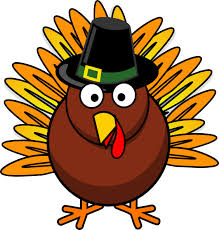     BG CLOSED BG CLOSED30B: Cold Cereal,Orange Juice, MilkL: Spaghetti and Meatballs, Steamed Carrots, Applesauce, MilkMeat Alt- Mozzarella CheeseS: Oyster Crackers,Peaches